RUCHAZIE HOUSING ASSOCIATION                                         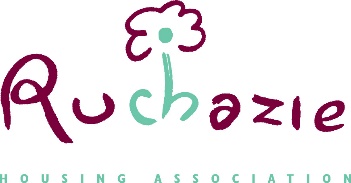 MANAGEMENT COMMITTEE MEETINGThursday 28th March 2024 Meeting ID: 826 476 0943 
Passcode: 123456 Item TitleFor Welcome- Chairperson1.Apologies and Declaration of Interests Noting2.Minutes of meeting held on 29th February 2024  Approval 3.Development- Gail SherriffUpdate on progress St PhilipsDevelopment Training 4.Write Off5.Health & Safety Audit update- awaiting written report Verbal Update 6.Directors Report7.Policy Review 8.Correspondence9.AOBRule 55 AcquisitionEVH Ballot 10.Date of next meeting Thursday 25th April 2024 6pm HybridStacy